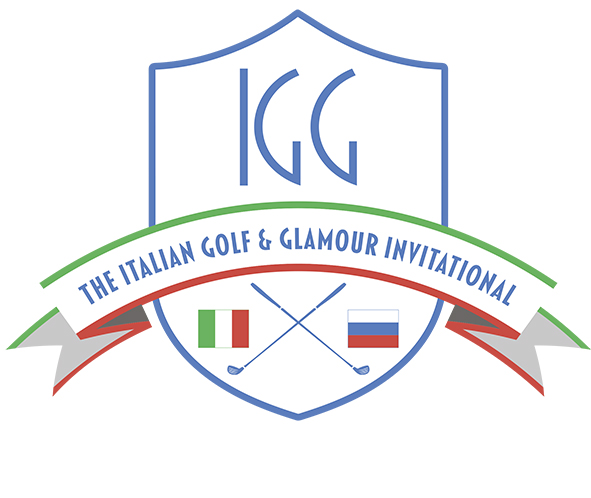 THE ITALIAN GOLF & GLAMOUR INVITATIONAL21 июня, Завидово PGA NationalЗАЯВОЧНАЯ ФОРМА ИГРОКАФамилия: Имя:  Гандикап: Телефон для связи (лучше мобильный):  E-mail: Дата заполнения заявки:Планируете ли вы также принять участие в других этапах Турнира:4-5 июля в Москоу Кантри Клаб (только для членов клуба)   - да, нет6 июля – Агаларов Гольф и Кантри Клуб  - 12 июля – Целеево Гольф и Поло Клуб  -19 июля – Форест Хилс  -Заполненную заявку необходимо отправить на адрес:  ItalianGolf@mail.ruДополнительная информация по телефону: +7 916 134 52 67  Ирина  Голубева